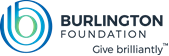 COMMUNITY FUND GRANTING PROGRAM2019-2020 Grow Grant - Application FormDue Date: Friday, November 8, 2019APPLICANT INFORMATION*Please note that if your project has already started, this grant can only cover expenditures made after the date that this grant is awarded.SECTION 1: ABOUT YOUR ORGANIZATIONWhat is the mission and purpose of your organization? What are your main activities? (max 200 words): SECTION 2: ABOUT YOUR PROJECTDescribe your initiative (max 200 words):What need has inspired this project? How was the idea for this initiative conceived? Is this a new project?	Yes          No  Which of the 2019-20 granting program priorities does this program or project address? We recognize the intersectionality of many of these priorities and encourage applications that address multiple priorities.  Please check ALL that apply.  Are there any factors that might affect the timing and delivery of this initiative? Please describe. (max 100 words)Where will your initiative take place?SECTION 3: COMMUNITY PARTNERSHIPSAre you applying in collaboration with other community organizations?				Yes          No  If so, in the table below, name the collaborating partners and explain their role (s) within the project:Describe your collaboration model and/or process for this initiative. (max 200 words)
How are responsibilities delegated? Did partners sign a memorandum of understanding? How will accountability be managed? How will reporting and communication happen internally? Externally? How will partners work together? Is there a steering committee? Working groups? SECTION 4: PROJECT IMPACTDescribe the community need this project addresses or supports. 
Where applicable, please include credible data, from your own organization and/or from outside your organization to support the need for your program and your statements.  Who is/are the intended beneficiaries of this program?Describe the various stakeholder groups who will access the program/services being offered and/or how they will be directly impacted.Describe the role, if any, intended beneficiaries have had in the design, potential implementation, and evaluation of this initiative.What kind of role did individuals with lived experience of the issues and challenges have in this initiative? What feedback opportunities have been built into the process to inform future design and impact opportunities?Please describe your project and its impact 
What is your project? What are its goals? Who will be involved? How will it make a difference in our community? Who will receive the benefits as a result of this initiative?Describe the experience and expertise that your organization and collaborating partners have that position this initiative for successful impact. (max 200 words)What skills, resources, experiences are required, based on your research and assessment of best practices, to successfully execute this initiative? How are these addressed within your collaboration? Project ParticipantsAre there other community initiatives currently addressing the same or similar need? If so, which organizations are tackling this need, and how are you collaborating? How does your program differ or support the initiative you describe here?(max 150 words)SECTION 5: EVALUATIONApplicants must have a clear and logical plan for projects. Your plan should demonstrate the resources required, the activities involved, the outputs you will produce, and the resulting changes in people, families, organizations and the community.Describe your evaluation plan and how you intend to measure the community impact of your initiative.
How will our community be different because of your initiative? What is the change you want to create in the community? What indicators will you be tracking to communicate impact?How will you be evaluating and tracking outcomes and impact of your initiative?
Municipal data, pre and post community surveys, other? Which partner(s) will be responsible for tracking outcomes/impact?
Describe your plan to collect and share stories throughout your program/project. (max 100 words) SECTION 6: PROGRAM/PROJECT BUDGET & SUSTAINABILITYProvide a budget detailing the TOTAL cost of this initiative (including in-kind contributions). Please note: salaries and general operating expenses must only equal a maximum of 25% of your total budget submitted for a grant.How will the total amount requested in this grant application be specifically spent (include in-kind contributions)?
All eligible projects must match the value of the requested grant, either in cash or through in-kind contributions. You must indicate these values in your project budget. Describe your project’s in-kind contributions and the values you have assigned to them.Eg: volunteer hours; donations of professional services; donation of materials; any other materials or resources that will be provided for the project but that will not be covered by the grant.
Please provide details about how the value of these in-kind contributions were calculated.List any additional funding sources that have been confirmed for this initiative, as well as those that have been applied for and are currently pending:Total Funding Confirmed:Total Funding to Be Confirmed:SUBMISSION PROCESS Due Date: Friday, November 8, 2019 at 5:00pmPlease include the following mandatory attachments in your submission:
Completed Grow Grant - Application Form – In Word format
Signed permission form - by the applicant organization confirming that you are authorized to apply (see following page).Detailed revenue and expense budget for the project, indicating sources and amounts of all funds obtained to date, proposed or expected including matching contributions.All projects must match the value of the requested grant, including all funding and/or in-kind contributions.The application must be received by 5 PM on Friday, November 8, 2018 at 5:00pmAll components must be received by e-mail. Please e-mail the completed Grow Grant Application Form in Word format, along with all other attachments in one email with the subject line 2019-2020 Grow Grant Application to info@burlingtonfoundation.org.We will send you a reply notifying you that we are in receipt of your application.	If you do not receive a reply within 48 hours, please contact us at 905-639-0744 x223.Burlington Foundation 
COMMUNITY FUND GRANTING PROGRAM2019-2020 Grow Grant Application FormPermission from the Applicant Organization(THIS PAGE TO BE SIGNED AND SENT AS A PDF) Complete the form below to confirm that you have authorization to apply to Burlington Foundation on behalf of the applicant organization.By my signature below, I confirm that I have the full authority to apply for this grant on behalf of the organization listed below, as well as any other collaborators mentioned in this application:Name of Organization:
Address: Charitable Registration Number:  Address: Contact Person: Total Requested ($7,000 to $15,000): Position:Project/Program Name:Telephone:Website:Email: Social Media Handles:Project Start Date*:Project End Date:Mental Health & Wellness (focus on youth/young adults and/or seniors)Poverty ReductionEnvironment & Sustainability Sports & Recreation (focus on supporting vulnerable youth) Performing Arts (focus on supporting vulnerable youth)Street Address/NeighbourhoodCityProject/Program WebsiteOrganizationRoleContact NameEmailHow many community members will be directly impacted by your program? How many community members do you expect to participate in your project in total?If your project will require volunteers, how many do you expect to include?Item Details Amount ($)  Total Amount $    Item Details Amount ($) Amount must match total grant requestTOTAL AMOUNT$      Source (s) of 
In-Kind ContributionDescription of In-Kind ContributionApproximate Value$$$TOTAL$Funding SourceFunding AmountStatus (Confirmed/Applied)Name of the Charitable Organization Charitable registration number Name of authorized personSignature of authorized personTitle Email Telephone Number 